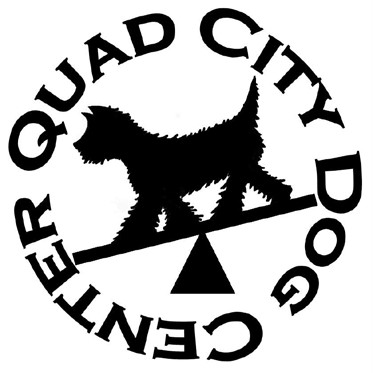 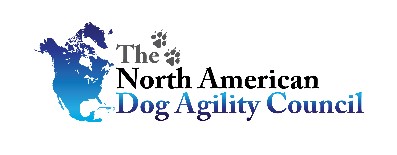 QCDC Double Run Trial			 December 30-31, 2022 & January 1, 2023Make Checks Payable to: QCDC 				Pay Pal – Use QCDCPP@gmail.comSend entries to: QCDC 2390 West Lake Blvd, Davenport, IA  52804Number of Total Runs Entered (all dogs):					# ___________□ 1- 17 Runs @ $12 each run Before closing			= ___________□ 18 or more runs @ $10 each run Before closing		= ___________□ Junior Handler @ $6 each run					= ___________□ Day of Show/After Closing @ $15 each run			= ___________ □ Give NADAC A Try @ $5 each	run				= ___________ TOTAL ENCLOSED 	=___________Owner/Exhibitor: ____________________________________Date______________________Parent or Legal Guardian of Junior Handler__________________________________________AGREEMENT The person who signs this agreement represents that he/she is authorized to enter into this agreement on behalf of both exhibitor and the owner of entered dog. In consideration of acceptance of this entry:  1.1. As used here "NADAC" means the North American Dog Agility Council, LLC., its members, officers, directors, employees, show chairs, show committees and agents. 1.2. Exhibitor/owner agree to abide by the rules and regulations of NADAC and any other rules and regulations appearing in the premium for this event.  1.3. Exhibitor/owner certify that the entered dog is not a hazard to persons, dogs, or property and that the entered dog's rabies vaccination is current in accordance with the requirement of the state in which the dog resides.  1.4. Exhibitor/owner acknowledge all hazards presented by the event and the event premises, including, but not limited to, the condition of the surface, restrooms, security measures or lack of, electrical appliances, fittings, show rings, parking areas and the presence of unfamiliar animals and people; exhibitor and owner assume the risk of any harm arising from these.  1.5. Exhibitor/owner releases NADAC (including its respective officers, directors, employees, and members), Quad City Dog Center (including its officers, directors, members, and event organizing committee), and QCDC (including its officers, agents, and employees) and will defend them and hold them harmless from all present and future loss, injury, damage, claims, demands and liabilities involving the entered dog, the event or event premises. Without limiting the generality of the  foregoing hold harmless provisions, exhibitor/owner hereby specifically assumes sole responsibility for  and agrees to indemnify and save the aforementioned parties harmless from any and all loss and  expenses (including legal fees) by reason of the liability imposed by law upon any of the aforementioned  parties for damages because of bodily injuries, including death, at any time in consequence of my (our)  participation in this event, howsoever such injury or death may be caused and whether or not the same  may have been caused or may have been alleged to have been caused by negligence of the  aforementioned parties or any of their employees or agents or any other persons QCDC Policies THE MANAGEMENT will not be responsible for the loss or damage to any dog exhibited, or for the possessions of any exhibitor whether the result was by accident or any other cause.    1.1 All exhibitors are responsible for the behavior of their dog(s) and /or children.  Any exhibitor and their dogs and/or children who engage in unsafe or disruptive behavior may, at the discretion of the Trial Committee, be asked to leave the trial site.  In such case no refunds of entries will be made.  1.2 No leads, collars, food, toys, balls clickers or other aids or devices shall be permitted on the course at any time.    1.3 Dogs must be on leash anywhere on the show grounds property or in crates, when not competing in the ring.  NO dogs may be tied to cars, fences, trees, or other obstacles at any time.  1.4 Every owner is responsible for cleanup of waste from their dogs. Any violator will be asked to leave the trial site without refund of entry fees.  1.5 Management reserves the right to retain a 10% service charge for any cancelled entry, regardless of date or reason.   1.6 The QCDC follows the current CDC recommendations with regards to the wearing of masks.  Lodging Info and Directions: Motels That Accept Dogs* La Quinta Inn - 5450 27th Street Moline, IL 309-762-9008        	 	 	 	                           La Quinta Inn – 3330 East Kimberly Road, Davenport, IA 563-359-3921   	 	 	  	Country Inn and Suites Davenport- 140 East 55th Street, Davenport, IA 1-888-201-1746  	       Days Inn Davenport- 3202 East Kimberly Rd, Davenport, IA 563-359-7165 	 	 	     Super 8 Davenport – 410 East 65th Street, Davenport, IA 563-388-9810  Sonesta Select in Bettendorf, 895 Golden Valley Drive, Bettendorf, Iowa 52722  	(563) 355-3999 	 	 	Negotiated rate is $79 per night, plus $20 pet fee.  	Booking Link: Quad City Dog Center 	 RATE NAME: - Quad City Dog Center                       RATE CODE: - QCDC CAMPGROUNDS That Accept Dogs* West Lake Park- 14910 110th Avenue, Davenport, IA 563-328-3281  Interstate RV Park & Campground – 8448 North Fairmont Street, Davenport, IA 563-386-7292  Lakeside RV Park- 11325 140th Street, Davenport, IA 563-381-3413   Camelot Recreations, Inc. (KOA) – 2311 78th Ave W, Rock Island, IL 309-787-0665  *MOTELS and CAMPGROUNDS WHICH ACCEPT DOGS - Be sure and check with the motels when you make your reservations.   Hotel/Motel policy is subject to change. Please check when making reservations.  Directions to Quad City Dog Center  Quad City Dog Center is conveniently located off I-280 in Davenport, Iowa, in the West Lake Industrial Park.   From the North or Northeast, take US 61 or I-88 to I-80 West.  Follow I-80 West to I-280 East.  Exit at Iowa Exit 4, West Locust Street.  Turn right on West Locust and proceed one block to West Lake Boulevard.  Turn right. Quad City Dog Center is at 2390 West Lake Boulevard, across from Honda plant.  From the East, take I-80 to I-74 to I-280 West. Follow I-280, crossing the Mississippi River.  Exit at Iowa Exit 4, West Locust Street.  Turn left on West Locust and proceed one block to West Lake Boulevard.  Turn right. Quad City Dog Center is at 2390 West Lake Boulevard, across from Honda plant.  From the South, take I-74 West to I-280 West. Follow I-280 west, crossing the Mississippi River.  Exit at Iowa Exit 4, West Locust Street.  Turn left on West Locust and proceed one block to West Lake Boulevard.  Turn right. Quad City Dog Center is at 2390 West Lake Boulevard, across from Honda plant.   From the West, take I-80 east to I-280, follow to Exit 4, West Locust Street. Turn right on West Locust; proceed one block to West Lake Boulevard. Turn right. Quad City Dog Center is at 2390 West Lake Boulevard, across from Honda plant.  Quad City Dog Center December 30-31, 2022AndJanuary 1, 20232390 W Lake Blvd, Davenport, IAJudge: Patti CavinDouble Run Trial  Building and Ring Surface info: Sport Turf Contact Surface: Blue/Yellow Rubberized Matting Crating Set up times: Friday – 5:00 PM Saturday – 8:00 AM Sunday – 7:00 AM Briefing at: Friday – 5:45 PM Saturday – 8:45 AM Sunday – 7:45 AM First dog on the line at: Friday – 6:00 PM Saturday – 9:00 AM Sunday – 8:00 AM Preliminary Class Order: May change depending on weather, judge’s preference, time or number of entries Friday Saturday Sunday Give NADAC A Try… Special promotion for handlers who have never run NADAC.  $5/run for the entire weekend. Questions – email QCDCtriasecy@gmail.com Entries Open on: November 25, 2022Entries Close on: December 26, 2022Crating available: Indoors on turf or concrete. Air Conditioned. Entry Limits: 500 Run per day Move ups: Only for Regular classes following Round 2 on Saturday for Sunday rounds. Day of show Entries: DOS is offered at the trial as well as add on runs if space permits. No refunds will be given if DOS entry is pulled or not run. Refunds: Refunds after closing will be honored for BIS, or injured dogs with a $3/run administration fee.  To receive the refund a written request and a letter/certification from a veterinarian must be received by the trial secretary prior to the start of judging. No entry fee will be refunded in the event a dog and/or handler is absent, disqualified, excused, or dismissed from competition. Show Committee David Bailey, Show Chair Carolyn Venaglia, Trial Secretary QCDCtrialsecy@gmail.com Karen Bailey, Worker Coordinator Confirmations: Confirmations will be sent by email. Please make sure your email address is legible. Food info: Box lunch will be available on Saturday and Sunday.  Order information will be available at the trial. A vending machine with beverages and light snacks is also available. Volunteer info: We can’t do it without you! A sign-up board available at the trial for you to choose when you work. Workers receive a $2 credit for each class worked; up to $24 credit can be used at a future QCDC NADAC Trial. Plus, each class worked earns a ticket in worker raffle. Awards and Ribbons: All qualifying runs will receive a Purple Q ribbon. Ribbons for placements 1st -4th are available for all classes except Chances, which is Q or No Q only. Rosettes and Commemorative Bars for NATCH, V-NATCH Equipment info: All obstacles used at the QCDC NADAC trials meet NADAC specifications. Jump Height Info: MEASURING Measurement forms may be obtained at:  https://www.nadac.com/WPsite/wp-content/uploads/2021/06/Permanent-Height-Card-form-6.4.21.pdf Dogs which require measuring: Dogs in the Proficient Category, Novice, Open or Elite jumping 4”, 8”, 12” or 16” Dogs which do not need to be measured: Dogs jumping 16” in the Veteran or Junior Handler Division Dogs jumping 20”  Dogs in the Skilled Category Dogs with a permanent height card Dogs listed on the Height Exemption List JUMP HEIGHTS There are four Standard Division-Proficient jump heights: 8”, 12”, 16”, and 20”.  There are four Standard Division-Skilled jump heights: 4”, 8”, 12”, and 16”. There are four jump heights for the Veterans and Junior Handler divisions: 4”, 8”, 12”, and 16”.  Please see the NADAC Rulebook for the full jump height table Brief Summary of Rules: Please refer to www.nadac.com for a full explanation of all NADAC rules and up to date information.  Please note that NADAC trials should provide a safe and fun environment for both exhibitors and their dogs. Aggressive dogs will not be tolerated and will be excused from the trial. The show committee has the right to refuse any entry. Anyone not currently in good standing with NADAC will not be allowed to enter this trial. Exhibitors, through submission of entry, acknowledge that they are knowledgeable of NADAC rules and regulations, and agree to abide by all rules in effect at the time of this trial. No entry fee will be refunded if the trial cannot open or be completed by reasons of riots, civil disturbances, fire, acts of God, public emergency, an act of a public enemy, or any other cause beyond the control of the organizing committee. Checks not honored by the bank do not constitute a valid entry fee. There will be a $25.00 service charge for bank returned checks. Dog must be registered and have a valid registration number before entries will be accepted. https://www.nadac.com/register-your-dog/A copy of the current Exhibitors Handbook may be downloaded free from the NADAC web site: www.nadac.com Bitches in heat, lame, or blind dogs are ineligible for entry, as is any dog with a deformity which may cause a judge to not be able to reasonably assess the dog’s ability to function and perform agility obstacles safely, and in a manner that is in the best interest, health and welfare of the dog. No food, clickers, or other aids or devices shall be permitted on the course or within 10 feet of the ring. Food or a small non-audible toy can be in a secure container (Ziplock bag is acceptable) in your pocket during your run but it cannot be used during your run, nor can you indicate to the dog it is there. All handlers my bring a non-audible toy into the ring for training purposes. They cannot earn a Qualifying score and must declare to the judge they are training before they commence their run. Please read the Exhibitor’s Handbook for more information about toys and training in the ring. The sponsoring clubs will not be responsible for the loss or damage to any dog exhibited, or for the possessions of any exhibitor whether the result be accident or other cause. It is distinctly understood that every dog at this event is in the care and control of his owner or handler during the entire time the dog is on the show premises. Jump Height Info: MEASURING Measurement forms may be obtained at:  https://www.nadac.com/WPsite/wp-content/uploads/2021/06/Permanent-Height-Card-form-6.4.21.pdf Dogs which require measuring: Dogs in the Proficient Category, Novice, Open or Elite jumping 4”, 8”, 12” or 16” Dogs which do not need to be measured: Dogs jumping 16” in the Veteran or Junior Handler Division Dogs jumping 20”  Dogs in the Skilled Category Dogs with a permanent height card Dogs listed on the Height Exemption List JUMP HEIGHTS There are four Standard Division-Proficient jump heights: 8”, 12”, 16”, and 20”.  There are four Standard Division-Skilled jump heights: 4”, 8”, 12”, and 16”. There are four jump heights for the Veterans and Junior Handler divisions: 4”, 8”, 12”, and 16”.  Please see the NADAC Rulebook for the full jump height table Brief Summary of Rules: Please refer to www.nadac.com for a full explanation of all NADAC rules and up to date information.  Please note that NADAC trials should provide a safe and fun environment for both exhibitors and their dogs. Aggressive dogs will not be tolerated and will be excused from the trial. The show committee has the right to refuse any entry. Anyone not currently in good standing with NADAC will not be allowed to enter this trial. Exhibitors, through submission of entry, acknowledge that they are knowledgeable of NADAC rules and regulations, and agree to abide by all rules in effect at the time of this trial. No entry fee will be refunded if the trial cannot open or be completed by reasons of riots, civil disturbances, fire, acts of God, public emergency, an act of a public enemy, or any other cause beyond the control of the organizing committee. Checks not honored by the bank do not constitute a valid entry fee. There will be a $25.00 service charge for bank returned checks. Dog must be registered and have a valid registration number before entries will be accepted. https://www.nadac.com/register-your-dog/A copy of the current Exhibitors Handbook may be downloaded free from the NADAC web site: www.nadac.com Bitches in heat, lame, or blind dogs are ineligible for entry, as is any dog with a deformity which may cause a judge to not be able to reasonably assess the dog’s ability to function and perform agility obstacles safely, and in a manner that is in the best interest, health and welfare of the dog. No food, clickers, or other aids or devices shall be permitted on the course or within 10 feet of the ring. Food or a small non-audible toy can be in a secure container (Ziplock bag is acceptable) in your pocket during your run but it cannot be used during your run, nor can you indicate to the dog it is there. All handlers my bring a non-audible toy into the ring for training purposes. They cannot earn a Qualifying score and must declare to the judge they are training before they commence their run. Please read the Exhibitor’s Handbook for more information about toys and training in the ring. The sponsoring clubs will not be responsible for the loss or damage to any dog exhibited, or for the possessions of any exhibitor whether the result be accident or other cause. It is distinctly understood that every dog at this event is in the care and control of his owner or handler during the entire time the dog is on the show premises. OwnerOwnerOwnerOwnerOwnerDogDogDogNameNameNameNameNameCall NameCall NameCall NameAddressAddressAddressAddressAddressNADAC Reg #NADAC Reg #NADAC Reg #City/State/ZipCity/State/ZipCity/State/ZipCity/State/ZipCity/State/ZipDate of Birth                                         GenderDate of Birth                                         GenderDate of Birth                                         GenderPhonePhonePhonePhonePhoneHeight at WithersHeight at WithersHeight at WithersEmailEmailEmailEmailEmailBreedBreedBreedHandler, If not ownerHandler, If not ownerHandler, If not ownerHandler, If not ownerHandler, If not ownerEmergency Contact Name/PhoneEmergency Contact Name/PhoneEmergency Contact Name/PhonePLEASE INCLUDE A COPY OF YOUR DOG’S HEIGHT CARD IF YOU DO NOT HAVE ONE ON FILE.PLEASE INCLUDE A COPY OF YOUR DOG’S HEIGHT CARD IF YOU DO NOT HAVE ONE ON FILE.PLEASE INCLUDE A COPY OF YOUR DOG’S HEIGHT CARD IF YOU DO NOT HAVE ONE ON FILE.PLEASE INCLUDE A COPY OF YOUR DOG’S HEIGHT CARD IF YOU DO NOT HAVE ONE ON FILE.PLEASE INCLUDE A COPY OF YOUR DOG’S HEIGHT CARD IF YOU DO NOT HAVE ONE ON FILE.PLEASE INCLUDE A COPY OF YOUR DOG’S HEIGHT CARD IF YOU DO NOT HAVE ONE ON FILE.PLEASE INCLUDE A COPY OF YOUR DOG’S HEIGHT CARD IF YOU DO NOT HAVE ONE ON FILE.PLEASE INCLUDE A COPY OF YOUR DOG’S HEIGHT CARD IF YOU DO NOT HAVE ONE ON FILE.CATEGORY:      PROFICIENT            SKILLED  CATEGORY:      PROFICIENT            SKILLED  CATEGORY:      PROFICIENT            SKILLED  CATEGORY:      PROFICIENT            SKILLED  CATEGORY:      PROFICIENT            SKILLED  CATEGORY:      PROFICIENT            SKILLED  CATEGORY:      PROFICIENT            SKILLED  CATEGORY:      PROFICIENT            SKILLED  DIVISION:         STANDARD          VET DOG        VET HANDLER          JUNIOR HANDLER    DIVISION:         STANDARD          VET DOG        VET HANDLER          JUNIOR HANDLER    DIVISION:         STANDARD          VET DOG        VET HANDLER          JUNIOR HANDLER    DIVISION:         STANDARD          VET DOG        VET HANDLER          JUNIOR HANDLER    DIVISION:         STANDARD          VET DOG        VET HANDLER          JUNIOR HANDLER    DIVISION:         STANDARD          VET DOG        VET HANDLER          JUNIOR HANDLER    DIVISION:         STANDARD          VET DOG        VET HANDLER          JUNIOR HANDLER    DIVISION:         STANDARD          VET DOG        VET HANDLER          JUNIOR HANDLER    I WANT MY DOG TO JUMP:      4           8          12         16          20I WANT MY DOG TO JUMP:      4           8          12         16          20I WANT MY DOG TO JUMP:      4           8          12         16          20I WANT MY DOG TO JUMP:      4           8          12         16          20I WANT MY DOG TO JUMP:      4           8          12         16          20I WANT MY DOG TO JUMP:      4           8          12         16          20I WANT MY DOG TO JUMP:      4           8          12         16          20I WANT MY DOG TO JUMP:      4           8          12         16          20 ClassLevelLevelLevelLevelDayDayDay ClassIntroNoviceOpenEliteFridaySaturdaySundayChancesRd 1   Rd 2  JumpersRd 1   Rd 2  RegularRd 1   Rd 2  RegularRd 1   Rd 2  GamblersRd 1 Rd 2GroundersRd 1   Rd 2  Touch N Go Rd 1   Rd 2  WeaversRd 1   Rd 2  TunnelersRd 1   Rd 2  In consideration of the acceptance of this entry, I/we certify that I/we have knowledge of, and are familiar with, and agree to abide by, the Rules and Regulations of NADAC in effect at the time of this trial, and by any additional rules and regulations as approved by NADAC for this trial. I/we certify that the dog entered is not a hazard to persons or other dogs. I/we further agree to be bound by the “Agreement” printed on page 5 of this premiumIn consideration of the acceptance of this entry, I/we certify that I/we have knowledge of, and are familiar with, and agree to abide by, the Rules and Regulations of NADAC in effect at the time of this trial, and by any additional rules and regulations as approved by NADAC for this trial. I/we certify that the dog entered is not a hazard to persons or other dogs. I/we further agree to be bound by the “Agreement” printed on page 5 of this premiumIn consideration of the acceptance of this entry, I/we certify that I/we have knowledge of, and are familiar with, and agree to abide by, the Rules and Regulations of NADAC in effect at the time of this trial, and by any additional rules and regulations as approved by NADAC for this trial. I/we certify that the dog entered is not a hazard to persons or other dogs. I/we further agree to be bound by the “Agreement” printed on page 5 of this premiumIn consideration of the acceptance of this entry, I/we certify that I/we have knowledge of, and are familiar with, and agree to abide by, the Rules and Regulations of NADAC in effect at the time of this trial, and by any additional rules and regulations as approved by NADAC for this trial. I/we certify that the dog entered is not a hazard to persons or other dogs. I/we further agree to be bound by the “Agreement” printed on page 5 of this premiumIn consideration of the acceptance of this entry, I/we certify that I/we have knowledge of, and are familiar with, and agree to abide by, the Rules and Regulations of NADAC in effect at the time of this trial, and by any additional rules and regulations as approved by NADAC for this trial. I/we certify that the dog entered is not a hazard to persons or other dogs. I/we further agree to be bound by the “Agreement” printed on page 5 of this premiumIn consideration of the acceptance of this entry, I/we certify that I/we have knowledge of, and are familiar with, and agree to abide by, the Rules and Regulations of NADAC in effect at the time of this trial, and by any additional rules and regulations as approved by NADAC for this trial. I/we certify that the dog entered is not a hazard to persons or other dogs. I/we further agree to be bound by the “Agreement” printed on page 5 of this premiumIn consideration of the acceptance of this entry, I/we certify that I/we have knowledge of, and are familiar with, and agree to abide by, the Rules and Regulations of NADAC in effect at the time of this trial, and by any additional rules and regulations as approved by NADAC for this trial. I/we certify that the dog entered is not a hazard to persons or other dogs. I/we further agree to be bound by the “Agreement” printed on page 5 of this premiumIn consideration of the acceptance of this entry, I/we certify that I/we have knowledge of, and are familiar with, and agree to abide by, the Rules and Regulations of NADAC in effect at the time of this trial, and by any additional rules and regulations as approved by NADAC for this trial. I/we certify that the dog entered is not a hazard to persons or other dogs. I/we further agree to be bound by the “Agreement” printed on page 5 of this premium